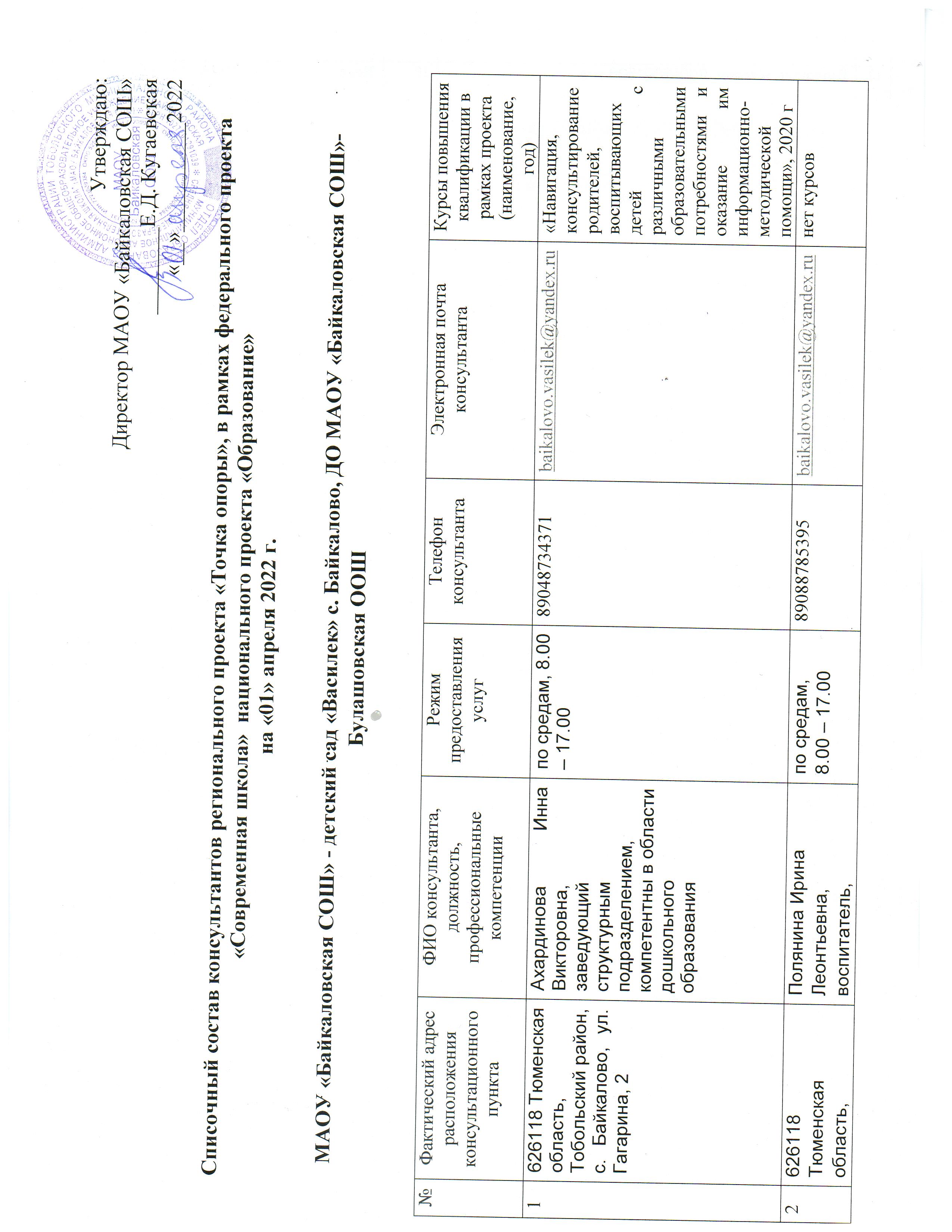 2Тобольский район, с. Байкалово, ул. Гагарина, 2компетентны в области дошкольного образования3626118 Тюменская область, Тобольский район, с. Байкалово, ул. Гагарина, 2Бронникова Наталья Александровна, воспитатель, компетентны в области дошкольного образованияпо средам, 8.00 – 17.0089504848498baikalovo.vasilek@yandex.ruнет курсов4626118 Тюменская область, Тобольский район, с. Байкалово, ул. Гагарина, 2Кугаевская Зульфия Наримановна, воспитатель, компетентны в области дошкольного образованияпо средам, 8.00 – 17.0089504803194baikalovo.vasilek@yandex.ruнет курсов5626119, Россия, Тюменская обл, Тобольский район, д Булашово, ул. Рабочая, д. 61Тарасова Ольга Викторовна, воспитатель, компетентны в области дошкольного образованияпонедельник, 8.00 до 16.0089224750266det.sadbulashovo@mail.ruнет курсов6626119, Россия, Тюменская обл, Тобольский район, д Булашово, ул. Рабочая, д. 61Сидорова Нина Александровна, воспитатель, компетентны в области дошкольного образованияпонедельник, 8.00 до 16.0089827745902det.sadbulashovo@mail.ruнет курсов